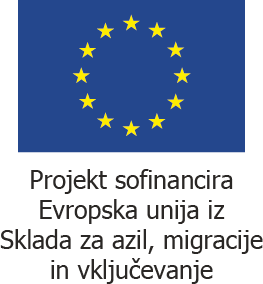 Ministrstvo za notranje zadeve objavlja izid javnega razpisa, št. 430-803/2020, za izvedbo projekta "Prostovoljno vračanje tujcev iz Republike Slovenije in reintegracijski programi v državi vrnitve tujcev", objavljenega v Uradnem listu Republike Slovenije št. 139/2020, pod objavo Ob-3026/20, z dne 9. 10. 2020, in na spletni strani Ministrstva za notranje zadeve.Ime oziroma naziv in sedež naročnikaRepublika Slovenija, Ministrstvo za notranje zadeve, Štefanova 2.Predmet javnega razpisaPredmet javnega razpisa je izvedba projekta "Prostovoljno vračanje tujcev iz Republike Slovenije in reintegracijski programi v državi vrnitve tujcev", in sicer za tujce, ki jim je bila izdana odločba o vrnitvi z rokom, v katerem mora tujec prostovoljno zapustiti državo, ali odločba o vrnitvi, če pri slednjem tujci izrazijo željo po vključitvi v projekt. Projekt se bo pričel izvajati 1. 1. 2021, in se bo izvajal do 31. 8. 2021 oziroma do porabe sredstev, namenjenih za izvajanje projekta, v kolikor bodo ta sredstva porabljena pred navedenim obdobjem izvajanja projekta.Izid javnega razpisaGlede na to, da na javni razpis za izvedbo projekta "Prostovoljno vračanje tujcev iz Republike Slovenije in reintegracijski programi v državi vrnitve tujcev", št. 430-803/2020, pravočasno, to je do dne 12. 11. 2020 do 10.00 ure, ni prispela nobena vloga, javni razpis ni uspel.Vir sredstev, iz katerih se projekt financira:Sredstva za izvedbo predmetnega projekta so bila zagotovljena iz sredstev Sklada za azil, migracije in vključevanje in sredstev proračuna RS – slovenske udeležbe.